Publicado en  el 25/07/2014 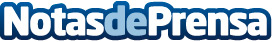 El Estado licita la redacción del proyecto de conexión de la línea de alta velocidad Castejón-Pamplona con la vía Zaragoza-AlsasuaEl Ministerio de Fomento, a través de empresa estatal Adif Alta Velocidad, ha licitado, por un importe de 589.684,71 euros, la redacción del proyecto de conexión de la futura línea de alta velocidad Castejón-Pamplona con el trazado de la actual línea convencional Zaragoza-Alsasua.Datos de contacto:Gobierno de NavarraNota de prensa publicada en: https://www.notasdeprensa.es/el-estado-licita-la-redaccion-del-proyecto-de_1 Categorias: Navarra http://www.notasdeprensa.es